Initiativärende till Kommunstyrelsens sammanträde 2023-02-20:Följ upp TillitsresanUnder 2017 och 2018 deltog Borås Stad i Sveriges Kommuners och Regioners (då Landstings) projekt Förenklat och effektivare styrsystem. Delaktigheten i projektet ledde fram till att Borås Stad under den förra mandatperioden genomförde ett omfattande eget arbete kring tillitsbaserad styrning. Detta arbete gick under namnet Tillitsresan och innebar en bredare diskussion om stadens arbete med styrning och ledning. Avsikten med arbetet var att gå från en New Public Management-influerad styrning och ledning till en sådan som mer baseras på tillit till professionerna.Arbetet med Tillitsresan ledde fram till att stadens program för ledning och styrning reviderades. Arbetet med revideringen genomfördes tillsammans med politiskt förtroendevalda, fackligt förtroendevalda, bolagsstyrelser och tjänstemannaorganisationen. Efter att förslaget hade remissbehandlats av samtliga nämnder, bolag och politiska partier klubbades det så småningom av Kommunfullmäktige den 14 mars 2022.Vänsterpartiet hade höga förhoppningar kring arbetet med Tillitsresan. Vi har länge förespråket modeller för styrning och ledning i offentlig sektor som sätter mer tilltro till professionerna snarare än till näringslivsinspirerade styrmodeller. Vi vet också att arbetet med Tillitsresan skapade stora förväntningar ute bland medarbetare i Borås Stad. Nu har det gått ett år sedan programmet för styrning och ledning klubbades och ännu längre tid sedan arbetet med en mer tillitsbaserad styrning i Borås Stad initierades. Detta arbete behöver enligt vår mening därför följas upp och utvärderas.För att kunna fortsätta röra sig i riktningen mot ökad tillitsbaserad styrning är det viktigt att undersöka var status är på implementeringen av det nya systemet för styrning och ledning. Upplever Borås Stads medarbetare att det har skett en förändring i hur verksamheten leds? Från stadens politiska ledning behöver man fråga sig om ytterligare initiativ behöver tas för att öka medarbetarnas upplevelse av tillit från politisk ledning, förvaltningsledningar och chefsled närmare verksamheten.Med hänvisning till ovanstående föreslår Vänsterpartiet:Att Stadsledningskansliet ges i uppdrag att genomföra en uppföljning av arbetet med tillitsbaserad styrning och det nya programmet för styrning och ledning med syftet att identifiera om ytterligare initiativ behöver tas för att Borås Stads medarbetare ska känna delaktighet i förändringen.För Vänsterpartiet i KommunstyrelsenStefan Lindborg och Anne Rapionoja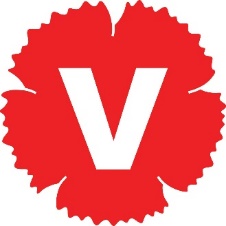 